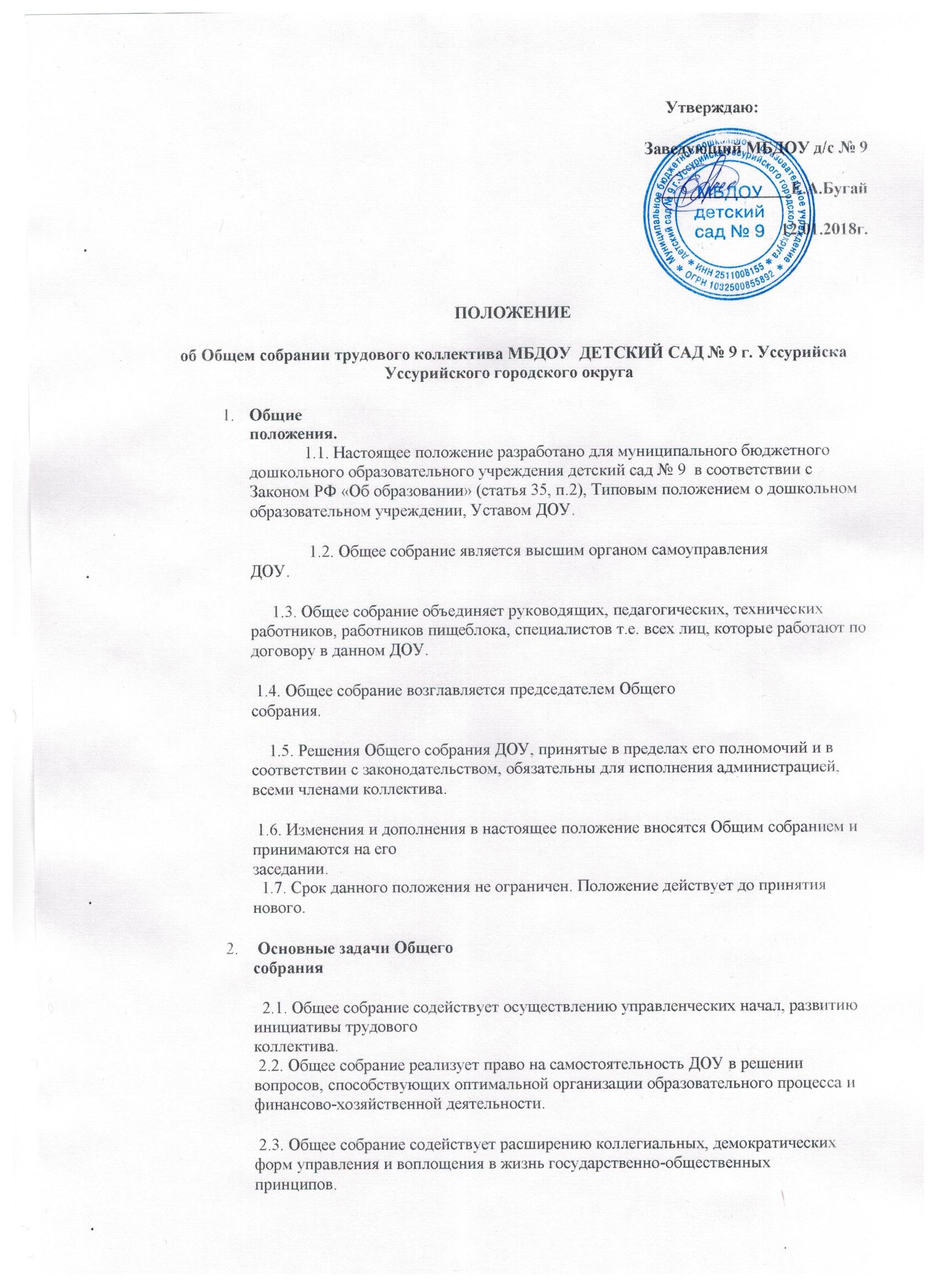    2.4. Решает вопросы социальной защиты работников.                                                                                   2.5. Организация общественных работ. Функции Общего собрания                                                                                                                             3.1. Обсуждает и рекомендует к утверждению проект коллективного договора, правила внутреннего трудового распорядка, графика работы, графика отпусков сотрудников ДОУ;                                             3.2. Вносит изменения и дополнения в Устав ДОУ, другие локальные акты;                                                3.3. Утверждает локальные акты в пределах установленной компетенции (договоры, соглашения,положения                                                                                                                                             3.4. Обсуждает вопросы состояния трудовой дисциплины в ДОУ и мероприятия по её укреплению, рассматривает факты нарушения трудовой дисциплины работниками ДОУ;                                               3.5. Рассматривает вопросы охраны и безопасности условий труда работников, охраны жизни и здоровья воспитанников ДОУ;                                                                                                                                            3.6. Вносит предложения Учредителю по улучшению финансово-хозяйственной деятельности ДОУ;            3.7. Заслушивает отчеты заведующего ДОУ о расходовании бюджетных и внебюджетных средств;         3.8. Знакомит с итоговыми документами по проверке государственными и муниципальными органами деятельности ДОУ и заслушивает администрацию о выполнении мероприятий по устранению недостатков в работе;                                                                                                                                         3.9. В рамках действующего законодательства принимает необходимые меры, ограждающие педагогических и других работников, администрацию от необоснованного вмешательства в их профессиональную деятельность, ограничения самостоятельности ДОУ, его самоуправляемости. Выходит с предложениями по этим вопросам в общественные организации, государственные и муниципальные органы управления образованием, органы прокуратуры, общественные объединения. 3.10. Рассматривает перспективные планы развития.                                                                                  3.11. Взаимодействует с другими органами самоуправления ДОУ по вопросам организации основной деятельности. Права                                                                                                                                         4.1. Общее собрание имеет право   участвовать в управлении ДОУ;выходить с предложениями и заявлениями на Учредителя, в органы муниципальной и государственной власти, в общественные организации.                   4.2. Каждый член общего собрания имеет право:потребовать обсуждения Общим собранием любого вопроса, касающегося деятельности ДОУ, если его предложение поддержит не менее одной трети членов собрания;при несогласии с решением Общего собрания высказать свое мотивированное мнение, которое должно быть занесено в протокол.                 4.3. Создавать временные или постоянные комиссии, решающие конфликтные вопросы о труде и          трудовых взаимоотношениях в коллективе. 4.4. Вносить предложения о рассмотрении на собрании отдельных вопросов общественной жизни коллектива.Организация управления Общим собранием.                                                                                               5.1. В состав Общего собрания входят все работники ДОУ.                                                                                               5.2. На заседание Общего собрания могут быть приглашены представители Учредителя, общественных организаций, органов муниципального и государственного управления. Лица, приглашенные на собрание, пользуются правом совещательного голоса, могут вносить предложения и заявления, участвовать в обсуждении вопросов, находящихся в их компетенции. 5.3. Для проведения Общего собрания из его состава открытым голосованием избирается председатель и секретарь сроком на один год, которые исполняют свои обязанности на общественных началах. 5.4. Председатель Общего собрания:организует деятельность общего собрания;информирует членов трудового коллектива о предстоящем заседании не менее чем за 30 дней до его проведения;организует подготовку и проведение заседания;определяет повестку дня;контролирует выполнение решений.5.5. Общее собрание собирается не реже 2 раз в календарный год. 5.6. Общее собрание считается правомочным, если на нем присутствует не менее 2/3 членов трудового коллектива ДОУ.5.7. Решение Общего собрания принимается открытым голосованием. 5.8. Решение Общего собрания считается принятым, если за него проголосовало не менее половины присутствующих. 5.9. Решение Общего собрания обязательно к исполнению для всех членов трудового коллектива ДОУ.6. Взаимосвязь с другими органами самоуправления. 6.1. Общее собрание организует взаимодействие с другими органами самоуправления ДОУ – педагогическим Советом , Родительским комитетом:через участие представителей трудового коллектива в заседаниях педагогического Совета, Родительского комитета ДОУ;представление на ознакомление педагогическому Совету и Родительскому комитету ДОУ материалов, готовящихся к обсуждению и принятию на заседаниях Общего собрания;внесение предложений и дополнений по вопросам, рассматриваемым на заседаниях педагогических Советов и Родительского комитета ДОУ.Ответственность сторон. 7.1. Общее собрание несет ответственность:за выполнение, выполнение не в полном объеме или невыполнение закрепленных за ним задач и функций;соответствие принимаемых решений законодательству РФ, нормативно-правовым актам.Делопроизводство Общего собрания. 8.1. Заседание Общего собрания оформляются протоколом. 8.2. В книге протоколов фиксируется:дата проведения;количественное присутствие (отсутствие) членов трудового коллектива;приглашенные (ФИО, должность);повестка дня;ход обсуждения вопросов;предложения, рекомендации и замечания членов трудового коллектива и приглашенных лиц;решение.8.3. Протоколы подписываются председателем и секретарем Общего собрания. 8.4. Нумерация протоколов ведется от начала учебного года. 8.5. Книга протоколов Общего собрания нумеруется постранично, прошнуровывается, скрепляется подписью заведующего и печатью ДОУ. 8.6. Книга протоколов Общего собрания хранится в делах ДОУ (50 лет) и передается по акту при смене руководителя или передаче в архив